Telovadba s kockoGibanje je zelo pomembno za tvoj razvoj!          Razgiban se bolje počutišČe boš gibal, se boš tudi lažje učil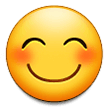 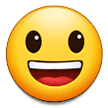                                                 Da bo telovadba bolj zabavna, si pomagaj s kocko.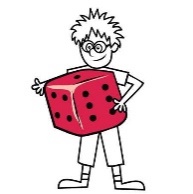 Igraš se lahko sam ali z družinskimi člani. Mečeš kocko. Pokaže se število pik. Število pik pomeni, KATERO vajo moraš narediti in KOLIKO PONOVITEV te vaje.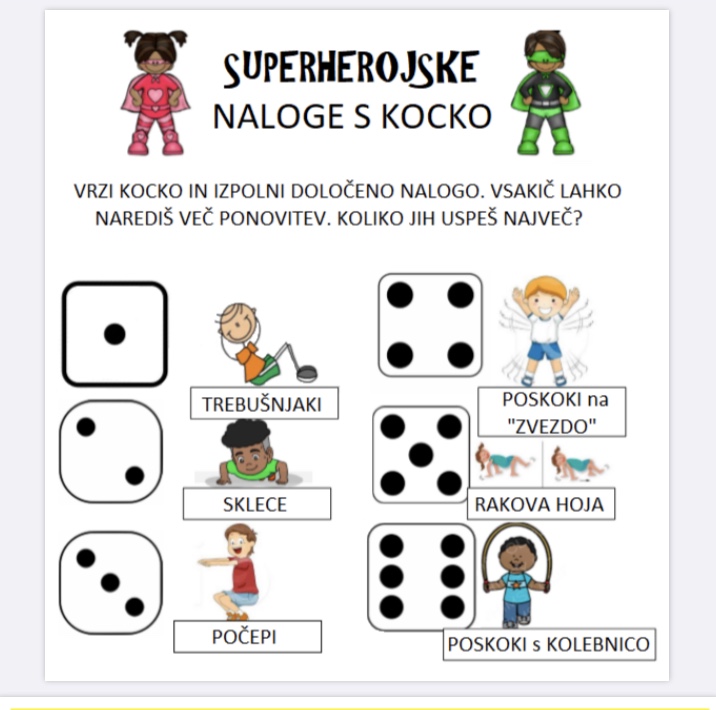 Pripravila: u. NivesVir: internet